Yth. Kepala Program Studi PsikologiFakultas Psikologi Universitas Sebelas MaretSurakartaSehubungan dengan akan diadakannya ………………… yang diselenggarakan oleh ………………… yang bertujuan untuk …………………, maka kami meminta izin untuk meminjam ………………… beserta fasilitasnya sebagai tempat ………………… pada :Demikian permohonan ini kami sampaikan. Atas perhatian yang diberikan, kami mengucapkan terima kasih.KEMENTERIAN PENDIDIKAN, KEBUDAYAAN,RISET, DAN TEKNOLOGIUNIVERSITAS SEBELAS MARETFAKULTAS PSIKOLOGIPROGRAM STUDI S1 PSIKOLOGIHIMPUNAN MAHASISWA PSIKOLOGI (HIMAPSI)Jalan Insinyur Sutami Nomor 36A Kentingan Surakarta 57126 E-mail: himapsikologiuns@gmail.com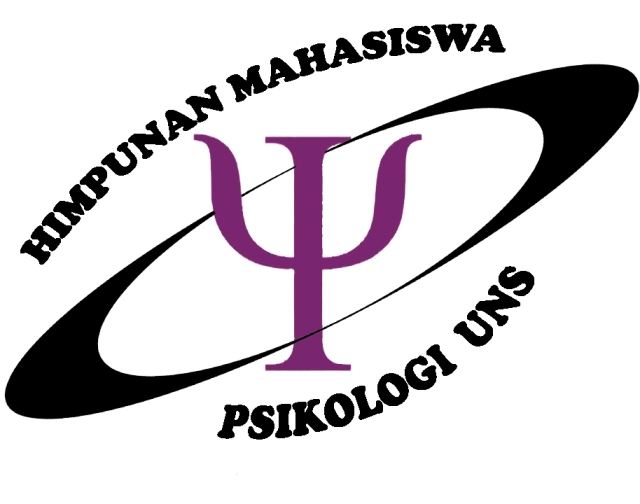 Nomor:          /UN27.13.3.1.1/PI/2023Surakarta, Hal:Permohonan peminjaman tempat Hari: Tanggal: Waktu: Tempat: Jumlah pemakai: Catatan:Pemakai bertanggung jawab atas keamanan, kebersihan, kerusakan atas penggunaan ruang tersebut.Pemakai dimohon untuk meninggalkan Kartu Mahasiswa dan Kunci Kendaraan kepada Petugas Keamanan sebagai jaminan.Hormat kami,Ketua HIMAPSI FPsi UNS,Ergy Akbar MaulanaNIM G0121044Ketua Panitia,_____________________NIM ____________Mengetahui,Koordinator Bidang Kemahasiswaan Prodi Psikologi FPsi UNS,Fadjri Kirana Anggarani, S.Psi., M.A.NIP 198909122019032016Tembusan :SatpamCP Ketua : ___________________